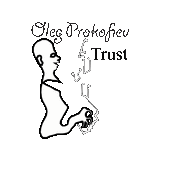 Application for a grantName:Address:Telephone number: Email: Name of organisation:Project title:Project aims:Outline as concisely as possible how the grant would support your music project or research (200 words max):Outline what you will do to promote your project, including any performances and any legacy that the project will have:Provide the full financial details of the project or planned performance. Include a simple budget. What is the amount you require and what proportion of the project will be supported by this?Are there any other grants you are applying for or you have received? If yes, please detail: About youSummary of individual’s/organisation’s history, similar projects completed, aims and website details:Background information, for example biographies or CVs of main participants (200 words max):About your audience: Target audience, how many people do you expect to reach, how will your research be disseminated:How did you hear about the Oleg Prokofiev Trust?Applications must be submitted in English.Applications are only accepted by using this form and are preferred by email: contact@olegprokofievtrust.org 
They are also accepted by post, FAO: Oleg Prokofiev Trust, 10 Queen Street Place, London, EC4R 1BE.All successful applicants will be expected to complete an evaluation and report on their project within three months of its completion (400 words max).Those who are successful in receiving a grant must include the words ‘Supported by the Oleg Prokofiev Trust’ in all promotional material and programmes and include our logo. 